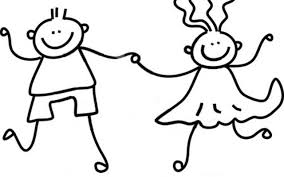 Play & Stayat the Parish church of St Mary the Virgin, Davyhulme.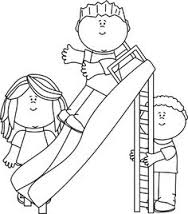 Welcome to Play & Stay at St Mary, Davyhulme.We are open each Monday afternoon from 1.30 – 3.00 pm during school term time.Our aim is to provide a safe and fun place for children aged 0 – school age to mix with other children, play and experience new things. However, in order to allow all children to enjoy Play & Stay we have to limit numbers each week.In addition we hope that parents and carers will find this a place to meet with friends and make new friends.Our Play & Stay is run entirely by volunteers who are there each week to welcome you, serve drinks and snacks, and lead the craft activities and story time.  We try very hard to provide a safe environment for your child but would remind you that you remain responsible for your child whilst at Play & Stay.  Please remember to close the safety gate as you leave the hall!Most of our volunteers do not have formal training in child care but do have considerable experience. We do comply with the Child Protection guidance of the Church of England. This includes asking you to complete a registration form on your first visit and add your child’s name to our register each week.Play & Stay is very informal, we have free play all afternoon, a special area for babies who are not yet walking / confident walkers, outside space when the weather is suitable, a structured craft activity each week until 2.45 pm, story and singing time from 2.45 pm, a book corner, toys, ‘play doh’, jigsaws, dressing up and much more. Drinks are served from about 1.45 pm, hot drinks for adults always in safety cups with lids, juice or water for children, biscuits and healthy snacks for toddlers.  If your child has an allergy to any food product do please let us know so that we can make sure we provide appropriate snacks.Baby change facilities are available in the ladies and the disabled access toilets. These toilets also have ‘toddler seats’. Fire exits are via the main entrance and the fire door at the far end of the hall.Towards the end of July and December we have our parties.  These always starts with an informal 20 minutes in church followed by party food and special entertainment.We love to have your feedback, please let us know what you and your child like about Play & Stay and also let us know what you think we could do to make it better.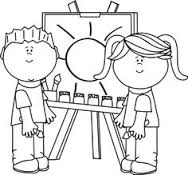 Yvonne & all the Play & Stay helpers.